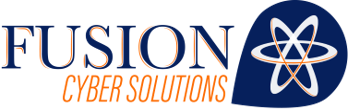 Fusion-Flex School districts can deliver education to their students via Fusion-Flex with their own K-12 teachers delivering the instruction.  Lesson planning and learning can happen uninterrupted, anytime.To assist districts as they cope with COVID-19, Fusion Cyber Solutions is providing access to our classroom management platform through the remainder of the school year for Grades 6-12.   Our solution for Grades K-5 is via a separate document.Fusion provides:Open platform Flexible Lesson Delivery Fusion Help Desk  Online Student Enrollment Tool Online Student Orientation Course Online Teacher and Administrator TrainingFusion can also provide a homeroom attendance option.Access to Fusion Cyber Solutions online curriculum and/or classroom shellsWe manage the technology platform; all your teachers need to do is teachFor Middle School and High School (Grades 6-12)Your teachers will be provided with courses pre-populated with existing Fusion curriculum to facilitate instruction. Your teachers would have the ability to edit courses weeks/units to deliver assignments using the existing curriculum, as well as provide additional online resources and create custom learning experiences. Your teachers will also have the ability to modify assignments and projects to better align with their classroom goals, relying on the underlying Fusion curriculum.  IU1 will provide live and recorded professional development for teachers and district personnel.Access to asynchronous Fusion Teacher and Student TrainingView the Fusion course catalog here:  http://tiny.cc/fo5ilzIncluded with Fusion:IU1 will provide multiple live and recorded zoom training sessions with teachers on subjects that include but are not limited to: Using Fusion, How to teach Online, How to create, edit and modify content, and How to interact with students.  IU1 also has available core subject curriculum professional development training for teachers.Fusion will provide the pre-populated course based upon the naming system requested by the district.Fusion will create all accounts. Fusion will enroll all teachers and students in courses based upon information provided by districts.School Districts Provide:School districts will need to provide information, including email addresses, to create accounts for teachers, students and administratorsSchool districts will need to register students in the appropriate classes using our online system Teachers to attend online trainingThe Fusion solution above is available at a flat rate of $5,000/district for districts that currently participate in Fusion.   Non-Fusion districts are a flat rate of $7,500.   This program is intended for new enrollments only.  If school districts are permitted to return to the classroom within 30 days the Fusion fee will be waived.There is no technology package available.   Technology would be the responsibility of the school district for both teacher and student.  On behalf of everyone here at Fusion Cyber Solutions, we thank you for your dedicated efforts to deliver continuity of education and hope these options can help support your students’ growth and development during these uncertain times.  The Fusion Cyber Solutions TeamAll Fusion courses and intellectual property remain the property of Intermediate Unit 1.  Participating school districts and their teachers do not have permission to copy any material or course(s), in part or entirety.